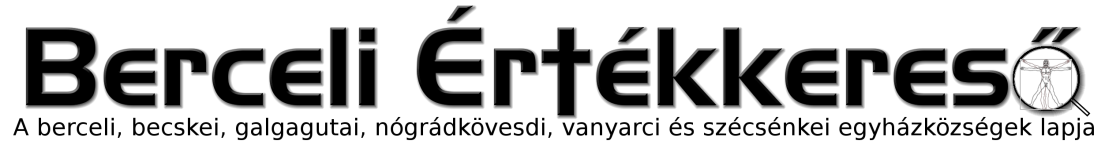 V. évf. 16. szám Húsvét 4. Vasárnapja	2018. április 22.FERENC PÁPA ÜZENETE A HIVATÁSOK 55. VILÁGNAPJÁRAMeghallani, megfontolni, megélni az Úr hívását (folytatás)MegfontolásAmikor Jézus felolvassa a názáreti zsinagógában az Izajástól vett részt, Jézus mérlegre teszi annak a küldetésnek a tartalmát, amiért az Atya küldte és bemutatja azoknak, akik a Messiást várják: “Az Úr Lelke van rajtam, azért kent fel engem, hogy örömhírt vigyek a szegényeknek. Elküldött, hogy hirdessem a foglyoknak a szabadulást, a vakoknak a látást, hogy szabadon bocsássam az elnyomottakat, és hirdessem az Úr kegyelmének esztendejét” (Lk 4,18-19).Ugyanilyen módon fedezhetjük fel mi is mindnyájan hivatásunkat, a lelki megfontolás révén, “abban a folyamatban, amelynek a során az ember az Úrral folytatott párbeszédben és a Szentlélek szavára figyelve eljut az alapvető döntésekre, kezdve az életállapotára vonatkozó döntésen” (Püspöki Szinódus, XV. rendes közgyűlése, A fiatalok, a hit és a hivatástisztázás, II.2).Azt is felfedezzük, hogy egészen különleges módon a keresztény hivatásnak mindig van egy prófétai dimenziója. Ahogy erről a Szentírás tanúskodik, a prófétákat az Úr nagy anyagi megpróbáltatások, lelki és erkölcsi válságok idején küldte el, hogy Isten nevében szóljanak a néphez a megtérésre, a reményre buzdítva és vígasztalva őket. Ahogyan a szél felkavarja a lerakódott port, a próféta is megzavarja a hamis nyugalmat annak lelkiismeretében, aki megfeledkezett az Úr Igéjéről, és a történelem eseményeit Isten ígéretének fényében teszi mérlegre és segít a népnek felfedezni a hajnal első sugarait a történelem homályában.Ma is nagy szükségünk van a dolgok ilyen megfontolására és a próféciára, hogy meghaladjuk az ideológiák és a fatalizmus kísértéseit és felfedezzük az Úrral való kapcsolatban azokat a helyeket, eszközöket és helyzeteket, amelyeken keresztül Ő szólít bennünket. Minden kereszténynek ki kellene fejlesztenie magában a képességet, hogy az életet “belülről olvassa” és meg tudja ragadni, hol és mire hívja őt az Úr, hogy folytassa az Ő küldetését.MegélniVégezetül, Jézus a jelen pillanat újdonságát hirdeti, amely sokak számára lelkesítő, de másokra bénító hatású: az idő betelt, és Ő az a Messiás, akiről Izajás próféta beszélt egykor, Ő az, akit azért kentek fel, hogy megszabadítsa a foglyokat, visszaadja a vakok látását és hirdesse Isten irgalmas szeretetét minden teremtménynek. Jézus kijelenti: „Ma beteljesedett az Írás, amit az imént hallottatok” (Lk 4,20).Az Evangélium öröme, amely megnyit bennünket az Istennel való találkozásra, nem tudja kivárni lassúságunkat és lustaságunkat. Meg sem érint bennünket, ha csak állunk az ablaknál azzal az ürüggyel, hogy ki akarjuk várni az alkalmas időt. Be sem teljesedik számunkra az idő, ha nem vállaljuk már ma a döntés kockázatát. A hivatásunk ma kezdődik! A keresztény küldetés a jelennek szól! És mindnyájan arra vagyunk meghívva – akár a világi életben, a házasságban, a papi élet felszentelt szolgálatában vagy a megszentelt élet formájában –, hogy az Úr tanúi legyünk itt és most.Ez a “ma”, amit Jézus kijelent, arról biztosít bennünket, hogy Isten folyamatosan “leszáll közénk”, hogy üdvözítse emberségünket és részt szánjon nekünk küldetéséből. Az Úr arra hív bennünket, hogy éljünk Ővele, kövessük Őt egy egészen közeli kapcsolatban, közvetlenül szolgálva Neki. És ha tudtunkra adja, hogy arra hív, szenteljük magunkat teljes mértékben az Ő országának, ettől sem szabad megijednünk! Ez szép, és nagy kegyelem, ha teljesen és örökre Istennek és testvéreink szolgálatára szentelhetjük magunkat.Az Úr ma is hív bennünket, hogy kövessük Őt. Nem szabad arra várunk, hogy elérjük a tökéletességet, hogy csak akkor mondjuk nagylelkűen: “itt vagyok”, nem szabad megriadnunk saját korlátainktól és bűneinktől, hanem nyitott szívvel kell fogadnunk az Úr hangját. Meg kell hallanunk, meg kell fontolnunk személyes küldetésünket az Egyházban és a világban és végül meg kell azt élnünk abban a mai napban, amelyet Isten ad számunkra.Szűz Mária, a külvárosi leányka, aki meghallotta, megfontolta és megélte Isten testté lett Igéjét, őrizzen meg bennünket és kísérjen mindig utunkon.Vatikán, 2017. december 3.Ádvent 1. vasárnapján	FerencHIRDETÉSEKBercelen a 13. csoport takarít.2018.04.24.	K	08:30	Szentmise a Galgagutai Templomban 2018.04.25.	Sz	18:00	Szentmise a Nógrádkövesdi Templomban		18:30	Szentségimádás a Berceli Templomban		19:00	Bérmálkozók szüleinek szülői értekezlet a Berceli Plébánián2018.04.26.	Cs	11:00	Ecclesia Szövetkezet igazgatósági ülése Budapesten		17:00	Szentmise a Berceli Templomban		17:30	Szentségimádás a Berceli Templomban2018.04.27.	P	08:30	Szentmise a Berceli Templomban ‒ Bonum TV közvetíti2018.04.28.	Sz	08:00	Indulás az Ipolymenti Ifjúsági Találkozóra Salgótarján Zagyvapálfalva, 8:45 Regisztráció, 12:00 Szentmise, Téma: Máriás lelkület		17:00	Szentmise a Berceli Templomban2018.04.29.	V	08:30	Szentmise a Berceli Kápolnánál ‒ Búzaszentelés		10:30	Szentmise a Galgagutai Templomban ‒ Búzaszentelés		10:30	Igeliturgia a Becskei Templomban 		12:00	Szentmise a Nógrádkövesdi Templomban ‒ Búzaszentelés és			elsőáldozók skrutíniuma		12:00	Igeliturgia a Szécsénkei Templomban2018.05.01.	K	04:00	Indulás a Berceli Vanyarc-Galgagutai kereszteződéstől		11:00	Brenner János boldoggá avatási szentmiséje SzombathelyenHivatali ügyintézés: Római Katolikus Plébánia 2687 Bercel, Béke u. 20.tel: 0630/455-3287 web: http://bercel.vaciegyhazmegye.hu, e-mail: bercel@vacem.huBankszámlaszám: 10700323-68589824-5110000